INSTITUTIONAL MEMBERSHIP FORM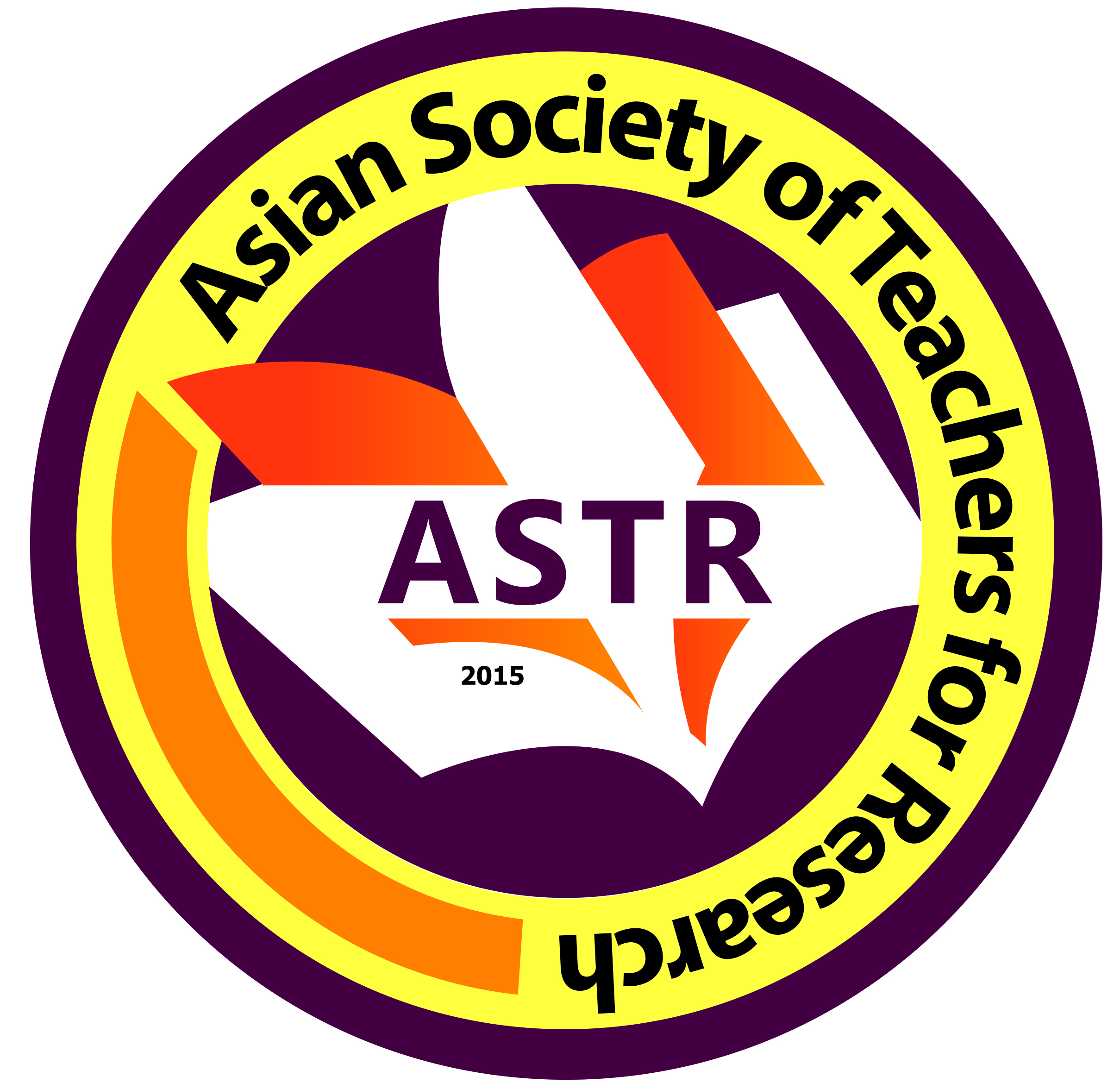 					Date Filed: ________________     New           Renewal	Organization/School/University:_______________________________________________________________Address: ___________________________________________________________________________________________Name of President/Administrator: _____________________________________________________________Name of Research Director: ______________________________________________________________________Name of Contact Person: ____________________________________ Email Address: __________________Country: ____________________ Contact Number: __________________ Website: ______________________List of Journals				Print                             Online                    RefereedPlease fill-out the form, scan, and send to astr@aseanresearch.org. You may also personally return the filled-out form to any personnel of ASTR, Inc.ASTR BANK ACCOUNTName of Bank: Bank of the Philippine Islands
Address: Georgetown Cybermall, Cagayan de Oro City, Philippines
Account Name: Asian Society of Teachers for Research IncAccount Number: 8991-0004-62 (PESO SAVINGS ACCOUNT)	About ASTR, Inc.The Asian Society of Teachers for Research Inc. is an organization devoted to the advancement of pedagogy/andragogy in the teaching of research in all academic levels. Established in 2015, it has over 2100 members from the Philippines and all over AsiaPhilippine Organizations/Companies/UniversitiesPhP 7,500.00Foreign Organizations/Companies/UniversitiesUSD 200.001. 2. 3. 